Beltane Antiphonal Chant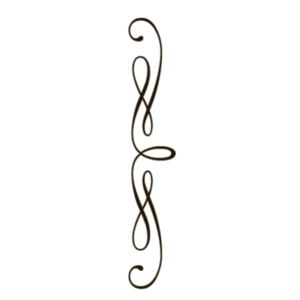 What is this day?It is the day of Beltane.What is the meaning of this day?It is the festival of new growth. What do we honor on this day?We honor the refreshment of the life force, and the ever renewed beauty of our Earth.After this festival of new growth, what will we do?We will work to bring forth good fruits from our labors.How do we recognize ourselves on this day?We dance with joy, we blossom with the flowers.  We call upon the maiden within who brings new life.Who helps us?Our Goddess helps us.What is our Goddess?She is the sweetness of the rose, the grace of the lily, the breath of the south wind.Who is our Goddess?She is the Virgin of the Light, the Crone of Darkness, the Mother of Time.Where is our Goddess?She is in our hearts in all seasons of the turning year.Who is our Goddess?Behold, she is ourselves.